IPLI Showcase of Schools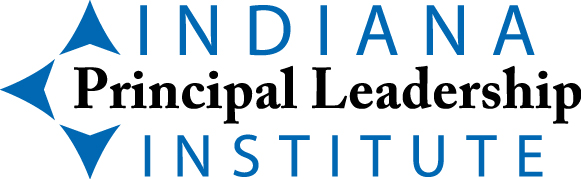 April 14, 20209:15-Noon (During IPLI April Seminar)OVERVIEW AND DIRECTIONSWhat is the IPLI Showcase of Schools?  IPLI Cohort 6 teams have been working on school-wide action research cycles focused on increasing the learning capacities of their schools.  An important part of the action research cycle is creating a space and time for teams to come together and share the knowledge they’ve generated through the process of action research with one another and others so that many people can benefit from your team’s inquiry!  In order to accomplish this goal, the IPLI April seminar will be structured in a low-key, round-table sharing and conference-like format to provide each team the opportunity to share their action research as well as hear about the action research of other school teams.  There will be three or four 30-minute sessions.  In each session, there will be seven or eight tables with two (2) teams assigned to share at each table. Each team will have 10 minutes total to share an overview of their action research cycle and what they learned from the process.  Each session will also have a session facilitator.  The facilitator will introduce each team, help each team stay within their allotted time, and end the session by leading a discussion across both presentations in your session.  Directions that facilitators will follow as they lead your session will also be shared with you so you know what to expect from your session facilitator.  Why is the IPLI April Showcase of Schools important?  Through sharing your work with others at the April seminar, you are benefitting three important groups of people:You and Your Team!  - The process of preparing for your action research presentation will help your team clarify what you learned through your inquiry and this clarification will help you apply what you learned as a leadership team! Fellow Cohort 6 IPLI Principals and Teacher-Leaders! -  All those who attend your presentation will benefit from the knowledge your team generated from inquiring into your school’s practice!Current and Future IPLI Affiliates and Participants! - Those who attend your sessions will leave with ideas to implement in their own schools as well as ideas for how to improve the IPLI action research experience.  In addition, next year’s IPLI Cohort 7 principals and teacher-leaders will have rich examples to follow as they stand on the shoulders of giants who have studied their schools as a part of IPLI in the past – YOU and YOUR TEAM!WHAT AN IMPACT!!More about the importance of sharing and celebrating action research can be found in Chapter 5 of the book Leading with Passion and Knowledge:  The Principal as Action Researcher (Principals have a copy of this book.) and Chapter 6 The PLC Book. These chapters can help your team get ready for your session. How do I prepare to be a part of the program?Principals - in preparation for your February and March Regional cohort meetings, work with your teacher-leaders to craft a title for your team’s presentation and a 2-3 sentence description of your action research.  Lori will send an electronic form for each team to complete and submit by February 24th.  This title and description will be used by Linda to pair you with another team from a different regional cohort who has engaged in an action research cycle that relates to your team’s and to create an IPLI Showcase of Schools Program that will be used by all Cohort 6 principals and teacher-leaders to select which round table sessions they would like to attend on April 14.  Please follow the model below of this overview to create your team’s title and abstract:Principal’s Name: Principal’s Email:Team Members’ Names:Name of School:Title of Action Research Project:Project Abstract:  2-3 sentences describing the team’s projectHere are a couple of examples:	Example #1Principal:  Linda Marrs-MorfordPrincipal’s Email:  linda.marrs-morford@indstate.eduTeam Member:  Lori DavisTeam Member:  Mary Ray Name of School:  School of SuperstarsTitle:  Developing a School-Wide Model of InstructionAbstract:  After analyzing level 2 HRS survey data, our team found that responses to leading indicator 2.1 (“The school leader communicates a clear vision as to how instruction should be addressed in the school.”) were low.  This presentation will outline the journey our school took to developing and implementing a model of instruction.  We will also share preliminary data on the results of implementing the model.Example #2Principal:  Terry McDanielTeam Member:  Ryan DonlanTeam Member:  Steve GruenertName of School:  Sycamore Academic Scholars SchoolTitle:  The PLC JourneyAbstract:  This presentation will outline the journey our school began towards implementing PLCs.  The team will present how we initiated the process, including how the concept was introduced, the professional development provided, and the baby steps taken to ensure success.How do we prepare for our session?After your March regional cohort meeting, as a team, continue to contemplate what you have learned from your data as a result of receiving feedback from your regional cohort and create approximately 10 PowerPoint slides that overview your study.  Every team is required to use PowerPoint to ensure that presentations can be uploaded to the IPLI website.The format for the PowerPoint is as follows:Title SlideThe Background Leading to This InquiryThe Purpose of This InquiryOur WonderingOur ActionsData CollectionOur DataOur DataOur DiscoveriesWhere We Heading NextIn the “notes” section of each PowerPoint slide, you will find guidance for creating each section of your PP.  Lori will send an email with a PowerPoint template for teams to use.  Please note, you may need additional slides for presentation of your data.Teams may add backgrounds, transitions, animations, etc. to their slides, but please note that when it is submitted to IPLI, it must be as a PDF document, which freezes the formatting and layout.  Remember – you have a total of 10 minutes for your team presentation!  That is not a lot of time, so think in terms of highlights.  Your team may wish to practice their presentation once you have completed your PowerPoint slides to be sure you stay within your allotted time frame.  As you put together your PowerPoint, we ask that you simultaneously create a narrative or script for each slide in your PowerPoint using the IPLI Word template. This script will be submitted to IPLI along with your PowerPoint for publication on the IPLI website.  Having a script to accompany your PowerPoint enables individuals not attending the Showcase to understand your action inquiry project.  Lori will include this template with the PowerPoint template.  Half of your script is already written – All you will need to do is copy and paste a description of your study from the inquiry brief you completed in November, and you’ll already be half way done! You will be able to display your presentation on the mounted TV assigned to your table.  IPLI will provide a HDMI cord to connect to the TV.  Please make sure whatever device you are using has an HDMI port (laptop, notebook, iPad, etc.).  You will also want to make sure you download your presentation onto your device prior to the seminar or bring a jump drive in case we have Internet problems.  We also ask that you provide a handout for those attending your session. Please note that with about 200 people in the PD Room, it is crowded and noisy.  Having a handout to share would be very helpful.   We anticipate approximately 15-20 people will be in attendance at each round table session. What’s next?   Enjoy sharing and celebrating your learning with other IPLI Cohort 6 teams at your session on April 14 and select three additional sessions to attend that morning!  Through sharing your work with others, you are making a wonderful contribution to IPLI and other professionals!  Finally, submit your PowerPoint and script for publication on the IPLI website.  To do this, simply save both documents as a PDF document and submit to Lori.  In this way, others can learn through your work even if they missed your April 14 presentation, and you can learn from other presentations you were unable to attend.  Lori will send you instructions for saving your PowerPoint and script as PDF documents to use for this step. Please submit to IPLI by May 1.  This will allow time to prepare the IPLI action research website for the July IPLI Summer Seminar to kick off the next IPLI year.  See you in April!